เรียน   คณบดีคณะเทคโนโลยีและนวัตกรรมผลิตภัณฑ์การเกษตร	ข้าพเจ้า.....................................................................ตำแหน่ง...............................................................................มีความประสงค์จะขออนุญาตเข้าร่วม............................................................................................................................................ซึ่งจัดโดย.......................................................................................................................................................................................ในวันที่......................................................................ถึงวันที่.........................................................................................................ณ...................................................................................................................................................................................................และข้าพเจ้าเห็นว่าการเข้าร่วมโครงการในครั้งนี้จะเป็นประโยชน์ต่อการปฏิบัติงาน(     )  ด้านการเรียนการสอน..............................................................................................................................(    )  ด้านการวิจัย...............................................................................................................................................	(    )  ด้านการบริการวิชาการ...............................................................................................................................	(    )  ด้านการพัฒนาการทำงาน..........................................................................................................................	(    )  อื่น ๆ ..........................................................................................................................................................และนำความรู้ที่ได้ไปใช้..................................................................................................................................................................จึงขออนุญาตเข้าร่วมโครงการดังกล่าว โดยไม่ถือเป็นวันลา และทั้งนี้ข้าพเจ้าไม่ติดภารกิจใด และได้แนบรายละเอียดของโครงการมา ณ ที่นี้ พร้อมทั้งขออนุมัติเดินทางไปตั้งแต่วันที่.................................................................ถึงวันที่.............................................................และขออนุมัติค่าใช้จ่ายในการเข้าร่วมโครงการดังนี้		1. ค่าลงทะเบียน  						เป็นเงิน..................................	บาท		2. ค่าที่พัก จำนวน...........ห้องๆ ละไม่เกิน.............บาท...........คืน	เป็นเงิน…………………………….	บาท		3. ค่าพาหนะในการเดินทาง ………………………………………………………….	เป็นเงิน……………………………	บาท		4.อื่น ๆ ........................................					เป็นเงิน..................................	บาท	รวมเป็นเงินทั้งสิ้น......................................................บาท (........................................................................................)	 	จึงเรียนมาเพื่อโปรดพิจารณาอนุมัติ  จะขอบพระคุณยิ่ง   		ลงชื่อ.....................................................................		      (..................................................................)		ลงชื่อ.....................................................................		     (..................................................................)	        ........................................................................................(ปรับปรุง0020364)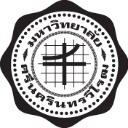 	บันทึกข้อความ	บันทึกข้อความ	บันทึกข้อความ	บันทึกข้อความส่วนงานส่วนงานคณะเทคโนโลยีและนวัตกรรมผลิตภัณฑ์การเกษตร ...............................................โทร ...........คณะเทคโนโลยีและนวัตกรรมผลิตภัณฑ์การเกษตร ...............................................โทร ...........คณะเทคโนโลยีและนวัตกรรมผลิตภัณฑ์การเกษตร ...............................................โทร ...........คณะเทคโนโลยีและนวัตกรรมผลิตภัณฑ์การเกษตร ...............................................โทร ...........ที่อว 8705.1 /.................อว 8705.1 /................. วันที่……………………………………………………………………………………………………………………เรื่องเรื่องขออนุญาตเข้าร่วมโครงการ..............................................................................................................................และขออนุมัติค่าใช้จ่ายในการเข้าร่วมโครงการขออนุญาตเข้าร่วมโครงการ..............................................................................................................................และขออนุมัติค่าใช้จ่ายในการเข้าร่วมโครงการขออนุญาตเข้าร่วมโครงการ..............................................................................................................................และขออนุมัติค่าใช้จ่ายในการเข้าร่วมโครงการ